FORMULIER AANVRAAG SUBJECTSUBSIDIE KWETSBARE AFNEMERconform STAATSBESLUIT van 12 juli 2021, ter uitvoering van artikel 17 lid 4 van de Elektriciteitswet 2016 (S.B. 2016 no. 42) (Besluit Subjectsubsidie Elektriciteit 2021 no. 89).In te vullen door de aanvrager:In te vullen door de aanvrager:Ik verklaar zijdens de instelling dat bovenstaande gegevens correct en volledig zijn. Ik neem kennis dat de toekenning van de subjectsubsidie maandelijks geschiedt conform artikel 3 en 4 van het Staatsbesluit Subjectsubsidie Elektriciteit 2021 no. 89. Hierbij  is mij bekend dat de EAS bevoegd is om mutaties door te voeren, alsmede controle op het adres in te zetten, evenals het publiceren van de Lijst van Kwetsbare Afnemers. Ik meld elke wijziging in mijn financiële situatie en/of verandering van samenstelling onmiddellijk aan de Energie Autoriteit Suriname._____________					__________			__________Naam vertegenwoordiger				Datum				HandtekeningIndienen met dit ingevuld formulier:Factuur/Kwitantie verstrekt door de N.V. EBS over de afgelopen 3 maanden (op naam van de instelling)KKF UittrekselIndienen kan op de volgende manieren:Via de website www.eas.sr > Kwetsbare Afnemers > RegistratieformulierPer email (duidelijke scans van documenten): info@eas.sr, Subject: Registratie Kwetsbare AfnemersEBS incassokantoren en dienstencentra in stad en districtBIJLAGE – SPECIFICATIE NAAR AANSLUITINGENRegistratiegegevensRegistratiegegevensNaam instellingType rechtspersoonlijkheid     Stichting*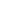      Vereniging*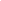      Anders, namelijk __________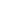 Naam vertegenwoordigerContactnummerE-mailadresAdresOmgevingKlantnummerAansluitnummerMeternummerAansluiting op naam vanType aansluiting (aantal fasen)Achtergrondinformatie van de instellingAchtergrondinformatie van de instellingCategorie/Type instelling (aangeven wat van toepassing is)     Sport                     Gezondheidszorg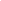 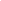      Religie                   Ouderenzorg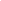 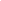      Educatie                Jeugdzorg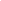 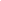      Cultuur                  Anders, namelijk __________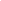 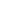 Doel van de instellingDoelgroep(en)Type activiteitenOprichtingsdatum*Opmerking: Indien de vereniging of stichting bestaat uit vestigingen op meerdere locaties, gaarne deze te specificeren op de lijst in de bijlage (Bijlage – Specificaties).*Opmerking: Indien de vereniging of stichting bestaat uit vestigingen op meerdere locaties, gaarne deze te specificeren op de lijst in de bijlage (Bijlage – Specificaties).Gegevens voor inspectie/controle     *op maandbasis gemiddeldeGegevens voor inspectie/controle     *op maandbasis gemiddeldeVerbruik in kWh_____ kWh (per maand)Gemiddelde stroomrekeningSRD _____ (per maand)Inkomsten middels contributieSRD _____ (per maand)Wordt bijgedragen door: __________Inkomsten op andere wijze(donaties/sponsoringen e.a.)SRD _____ (per maand)Wordt bijgedragen door: __________Subsidies vanuit de overheid        JA en wel SRD __________                  NEE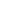 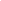 Naam vestigingType (School, Gebedshuis, gemeenschapscentrum, zorgingstelling etc.) AdresKlantnummerAansluitnummerGemiddeld verbruik (per maand)1234567891011121314151617